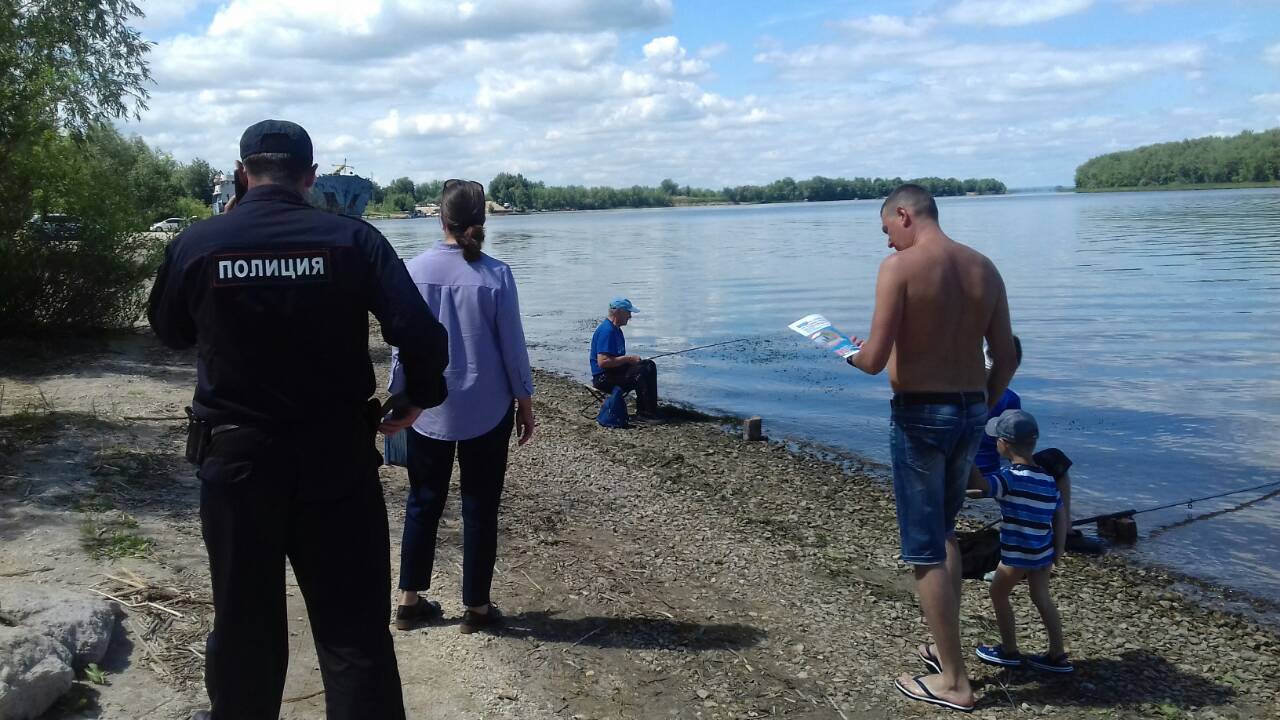 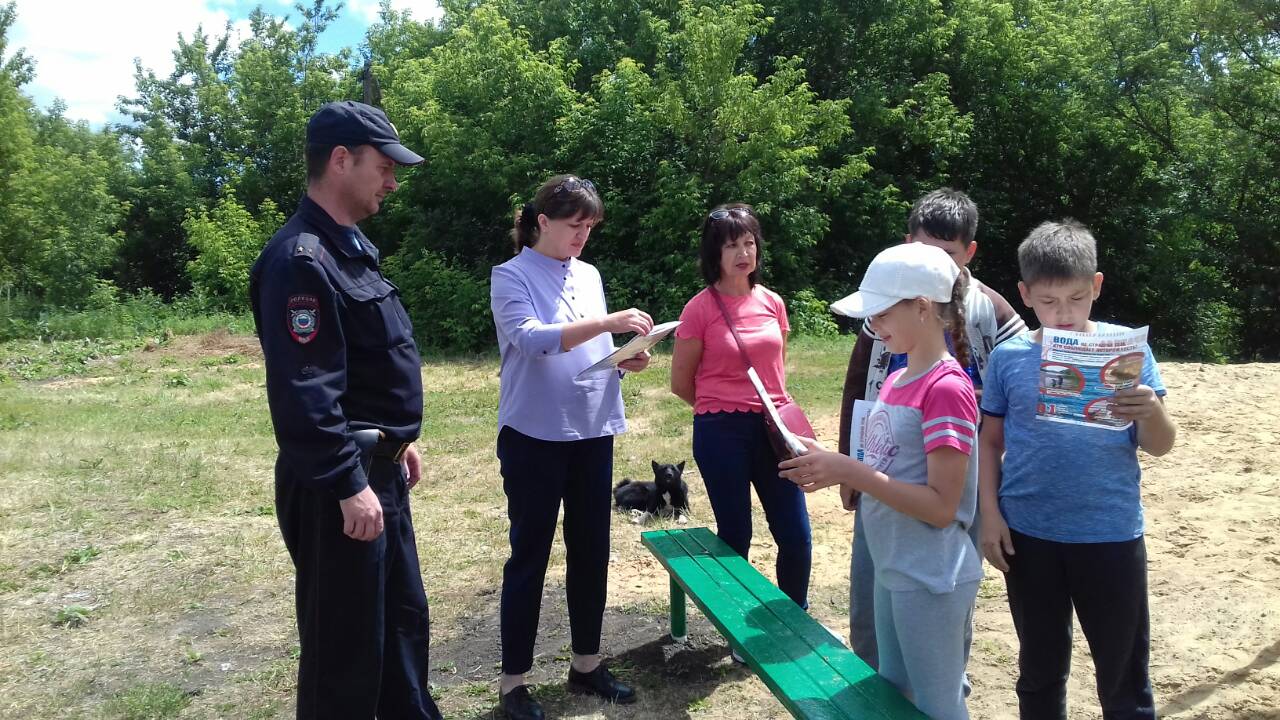       В рамках проведенной профилактической работы с населением Главами поселений Екатериновка, Васильевка, Купино муниципального района Безенчукский совместно с сотрудниками Администрации муниципального района Безенчукский и представителями О МВД России по Безенчукскому району 15.06.2019 года проведен выездной рейд по водным объектам с целью доведения правил безопасности на воде.     